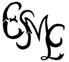 Título do vídeo:Turma do Nosso Amiguinho contra o coronavírushttps://www.youtube.com/watch?v=7hDp_yfRrIQSugestões de atividadesVamos pensar?Sobre o que o vídeo fala?O que é  coronavírus?O que devemos fazer para não pegarmos o coronavírus?Escreva  cinco frases falando como você deve fazer para se proteger contra o coronavírus, em uma folha de papel, e ilustre cada uma delas. Obs.: Tire foto da sua atividade e envie para o facebook da escola. Não esqueça de escrever o seu nome completo e o nome da sua professora no rodapé da folha.